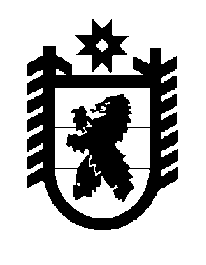 Российская Федерация Республика Карелия    ПРАВИТЕЛЬСТВО РЕСПУБЛИКИ КАРЕЛИЯРАСПОРЯЖЕНИЕот  14 октября 2016 года № 784р-Пг. Петрозаводск В целях реализации постановления Правительства Российской Федерации от 26 января 2016 года № 37 «О предоставлении в 2016 году из федерального бюджета бюджетам субъектов Российской Федерации иных межбюджетных трансфертов на финансовое обеспечение мероприятий по временному социально-бытовому обустройству граждан Украины и лиц без гражданства, постоянно проживавших на территории Украины, прибывших на территорию Российской Федерации в экстренном массовом порядке и находящихся в пунктах временного размещения» одобрить и подписать Дополнительное соглашение между Министерством внутренних дел Российской Федерации и Правительством Республики Карелия к Соглашению о предоставлении в 2016 году из федерального бюджета бюджету Республики Карелия иных межбюджетных трансфертов на финансовое обеспечение мероприятий по временному социально-бытовому обустройству граждан Украины и лиц без гражданства, постоянно проживавших на территории Украины, прибывших на территорию Российской Федерации в экстренном массовом порядке и находящихся в пунктах временного размещения.           Глава Республики Карелия                                                                  А.П. Худилайнен   